Meldcode kindermishandeling en huiselijk geweld Stappenplan voor het handelen bij signalen van huiselijk geweld en kindermishandeling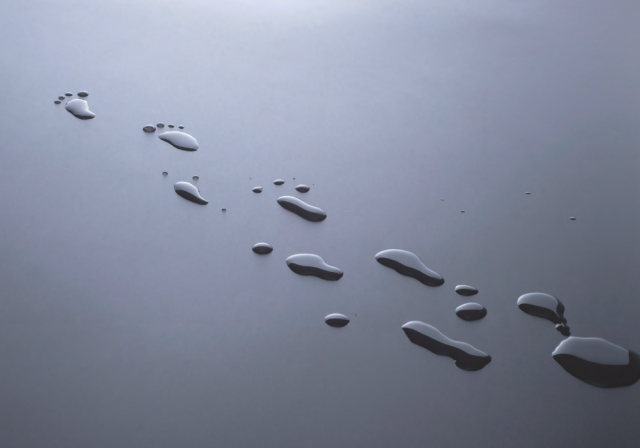 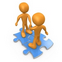 Bronnen:De Duizendpoot heeft bij het samenstellen van deze meldcode gebruik gemaakt van:Meldcode BasismodelMeldcode Zorgboerderij De ThuishavenMeldcode Gastouderadviesbureau Tweede ThuisMeldcode Koninklijke Nederlandsche Maatschappij tot bevordering der Geneeskunst Handleiding meldcode Brancheorganisatie KinderopvangBasisdocument Pedagogische Visie: Opvoeden, Hulp/Beschermen vanuit ontwikkelingsbelang van kinderen (Bron: Regiecentrum Bescherming en Veiligheid)InleidingSinds 1 juli 2013 zijn organisaties en zelfstandige beroepsbeoefenaren op grond van de Wet verplicht om een meldcode te hanteren. De meldcode richt zich op huiselijk geweld en kindermishandeling. In de meldcode wordt via een stappenplan weergegeven hoe er bij De Duizendpoot gehandeld wordt wanneer er signalen zijn die kunnen duiden op huiselijk geweld of kindermishandeling. Hierin worden 5 stappen gevolgd (inclusief het afwegingskader dat vanaf 1 januari 2019 verplicht is).Stap 1: In kaart brengen van signalen. Stap 2: Overleggen met een collega en eventueel raadplegen van Veilig Thuis.Stap 3: Gesprek met cliënt(en).Stap 4: Wegen van het huiselijk geweld of de kindermishandeling. Stap 5: Beslissen over zelf hulp organiseren of melden.Meldcode De DuizendpootDe Duizendpoot voelt zich verantwoordelijk voor het welzijn van haar cliënten. Daarom let zij goed op of er signalen zijn van huiselijk geweld of kindermishandeling en reageert zij effectief op deze signalen. De Duizendpoot wil kwalitatief goede begeleiding en ondersteuning bieden ook aan cliënten die (vermoedelijk) te maken hebben met huiselijk geweld of kindermishandeling. Het is natuurlijk niet leuk voor cliënten als er over ze gepraat wordt. Daarom houdt De Duizendpoot zich aan de wet op de privacy en praat zij hierover alleen met de mensen die het aan gaat. De volgende wetten worden in aanmerking genomen in deze meldcode: 	-	 Wet verplichte meldcode huiselijk geweld en kindermishandeling	-	 Wet bescherming persoonsgegevens	-	 Jeugdwet	-	 Wet maatschappelijke ondersteuning 	-	 Burgerlijk Wetboek artikelen 1:431 en volgende aangaande 	  		 Bewindvoering	-	 Burgerlijk Wetboek artikel 1: 450 en volgende aangaande Mentorschap	-	 Wet kwaliteit, klachten en geschillen zorgHoe verhoudt de meldcode zich tot het beroepsgeheim?De Duizendpoot heeft een beroepsgeheim. Hierdoor mag geen informatie over de cliënt aan anderen worden gegeven, tenzij de cliënt daarvoor toestemming geeft. Het beroepsgeheim dient ervoor om een veilige omgeving te creëren waarin cliënten zich vrij voelen om alles te vertellen. Het kan echter in het belang zijn van de cliënt om vertrouwelijke gegevens wel uit te wisselen met anderen. Daarom is in de wet meldcode een meldrecht voor huiselijk geweld opgenomen. Een meldrecht houdt in dat professionals met een beroepsgeheim (vermoedens van) huiselijk geweld mogen melden bij Veilig Thuis. Ook zonder toestemming van de betrokkenen. Het besluit om te melden zal door De Duizendpoot nooit lichtvaardig, maar te allen tijde zeer zorgvuldig worden genomen. De stappen van de meldcode zijn een hulpmiddel en een waarborg voor deze zorgvuldigheid.Huiselijk geweldGeweld (psychisch, fysiek of seksueel) of het dreigen ermee, door (ex) partners, gezinsleden, familieleden of huisgenoten van het slachtoffer. KindermishandelingGeweld (psychisch, fysiek of seksueel) of het dreigen ermee, tegen een minderjarige, door ouder(s) of een ander persoon die macht heeft over de minderjarige.Veilig Thuis advies- en meldpunten huiselijk geweld en kindermishandeling Landelijk nummer: 0800 – 2000 (gratis en 24/7 bereikbaar) Landelijke website: www.vooreenveiligthuis.nl Friesland:	058 - 2333777 (voor professionals) /  veiligthuis@regiecentrumbv.nl	Veilig Thuis Friesland
	Tesselschadestraat 2
	8913 BC  Leeuwarden	www.regiecentrumbv.nlGroningen:	050-5239239 (voor professionals) /   info@veiligthuisgroningen.nl	Veilig Thuis Groningen
	Leonard Springerlaan 13
	9727 KB Groningen Drenthe:	088-2460244 (voor professionals) /   info@veiligthuisdrenthe.nl	Veilig Thuis Drenthe
	Mien Ruysweg 1
	9408 KA Assen Noodsituatie De meldcode stap voor stap volgen kost tijd. Als je vermoedt dat de situatie zo erg is dat die tijd er niet is, dan kun je meteen advies vragen aan een meldpunt.  Zij vertellen je wat er verder moet gebeuren. Natuurlijk kun je bij acuut gevaar 112 bellen.Meldcode Stap 1: In kaart brengen van signalen. Bij het opvangen van signalen die kunnen duiden op huiselijk geweld of kindermishandeling brengt De Duizendpoot deze signalen in kaart en legt deze vast in het cliëntdossier. Hierbij wordt bij volwassen cliënten eveneens de kindcheck ingezet: Met cliënt wordt besproken of er minderjarige kinderen in huis zijn en wordt door De Duizendpoot een inschatting gemaakt of zij veilig zijn. Ook de informatie verkregen middels de kindcheck wordt opgenomen in het cliëntdossier.    Stap 2: Overleggen met een collega en eventueel raadplegen van Veilig Thuis.De Duizendpoot bespreekt de signalen met een deskundige collega en vraagt zo nodig advies bij Veilig Thuis in de woonprovincie van cliënt. Dit overleg is in principe anoniem, omdat er nog geen gesprek met de cliënt is geweest over de vermoedens en deze dus geen toestemming heeft gegeven om persoonsgegevens te delen. Van het overleg/de raadpleging wordt een aantekening gemaakt in het cliëntdossier.Stap 3: Gesprek met cliënt.De Duizendpoot bespreekt met de cliënt en/of met de ouder(s)/verzorger(s), als de cliënt nog geen 16 jaar oud is, welke signalen zij heeft opgevangen en in kaart gebracht. Bij het voorbereiden van dit gesprek kan De Duizendpoot ondersteuning vragen bij Veilig Thuis of een deskundige collega. De Duizendpoot nodigt cliënt uit om te reageren op de waarnemingen. Vervolgens geeft De Duizendpoot zo mogelijk weer hoe zij hetgeen ze gezien, gehoord en waargenomen heeft interpreteert. Een gespreksverslag wordt opgenomen in het cliëntdossier en toegestuurd aan cliënt. Van dit gesprek kan alleen worden afgezien wanneer de veiligheid van de cliënt, die van De Duizendpoot, of die van een ander in het geding is en wanneer er goede redenen zijn om te veronderstellen dat de cliënt door dit gesprek het contact met De Duizendpoot zal verbreken.Stap 4: Wegen van het huiselijk geweld of de kindermishandeling. Op basis van de signalen, van het ingewonnen advies en van het gesprek met de cliënt maakt de Duizendpoot beantwoord De Duizendpoot de volgende vragen: Heb ik op basis van stap 1 t/m 3 een vermoeden van kindermishandeling of huiselijk geweld? Heb ik een vermoeden van acute of structurele onveiligheid?Stap 5 : Beslissen over zelf hulp organiseren of meldenBij een vermoeden van acute of structurele onveiligheid is melden bij Veilig Thuis noodzakelijk.Bij een vermoeden van kindermishandeling of huiselijk geweld beslist De Duizendpoot of zij de cliënt en/of diens gezin effectieve/passende hulp kan bieden of deze kan organiseren. Dit is enkel mogelijk als betrokken meewerken aan de geboden of georganiseerde hulp. De hulp leidt tot duurzame veiligheid. De Duizendpoot houdt in de gaten of dit inderdaad het geval is. Wanneer hulp zoals hierboven omschreven niet mogelijk is, is melden bij Veilig Thuis noodzakelijk. Waarbij De Duizendpoot haar voornemen bespreekt met de cliënt en/of met de ouder(s)/verzorger(s), als de cliënt nog geen 16 jaar oud is. De Duizendpoot nodigt cliënt uit om hierop te reageren. Heeft de cliënt bezwaren tegen de melding dan overlegt De Duizendpoot op welke wijze zij tegemoet kan komen aan deze bezwaren en zal onderzoeken of de melding bij Veilig Thuis samen met de cliënt gedaan kan worden. Van dit gesprek kan alleen worden afgezien wanneer er een vermoeden is van acute of structurele onveiligheid en wanneer er goede redenen zijn om te veronderstellen dat de cliënt door dit gesprek het contact met De Duizendpoot zal verbreken.BijlagenRisicofactoren en signalen (bron: KNMG-meldcode)Augeo Stappenplan kindcheckFolder “Geweld stopt niet vanzelf” van Veilig Thuis FrieslandDocumenten ter ondersteuning van het zorgvuldig uitvoeren van de meldcode (op verzoek kan een document(en) digitaal aan cliënt ter beschikking worden gesteld).Basisdocument Pedagogische Visie: Opvoeden, Hulp/Beschermen vanuit ontwikkelingsbelang van kinderen (Bron: Regiecentrum Bescherming en Veiligheid)Observatielijst (Bijlage 4 Handleiding meldcode Brancheorganisatie Kinderopvang)Augeo Handleiding KindcheckTips voor gesprekken met ouders en kinderen (Bijlage 3 KNMG-meldcode)1) Risicofactoren en signalenRisico- en beschermende factoren bij kinderen en jongerenEr zijn allerlei factoren van invloed op het welzijn en de gezondheid van kinderen. Als u zich zorgen maakt om een kind is het belangrijk dat u zo objectief mogelijk beschrijft wat u ziet of hoort. Kijk daarbij naar zowel de risico’s als de factoren die juist beschermend zijn. Al voldoet een gezin aan meerdere risicofactoren, dan hoeft dat nog niet te betekenen dat er werkelijk sprake is van kindermishandeling of huiselijk geweld. De beschermende factoren kunnen het risico juist weer verkleinen. Daar moet u dus ook op letten.Belangrijk: objectief signalerenIn deze bijlage vindt u een uitgebreide lijst signalen. Ook hier is de regel: trek niet te snel conclusies en ga niet interpreteren. Met andere woorden: signaleer objectief en niet subjectief. Beschrijf dus concrete, feitelijke signalen. Schrijf bijvoorbeeld: ‘Stefan ziet wit, heeft wallen onder de ogen en strakke trekken in zijn gezicht’ in plaats van: ‘Stefan ziet er slecht uit’.Belangrijk: wees zorgvuldigHet opmerken van de signalen in de lijst hierna hoeft geen grond te zijn voor een vermoeden van kindermishandeling of huiselijk geweld. Een andere oorzaak is ook mogelijk. Bovendien is deze lijst niet volledig. Ook andere signalen, die niet in deze lijst staan, kunnen wijzen op kindermishandeling of huiselijk geweld. Met andere woorden: wees zorgvuldig.Risicofactoren voor kindermishandelingoudersmishandeling van een eerder kind;mishandeling of verwaarlozing in eigen verleden;persoonlijkheidsstoornis: impulsiviteit, instabiliteit, agressie, suïcideneiging, moord;verslaving: alcohol, drugs, gokken;(lichte) verstandelijke handicap;ontkenning ernst kindermishandeling;verbaal of lichamelijk relationeel geweld;vader of moeder is jonger dan 20 jaar;alleenstaand ouderschap;afhoudend jegens gezondheidszorg en hulpverlening (no-show’s);chronische ziekte met extra belasting voor kind en gezin.omgevingfinanciële problemen (armoede);werkloosheid, lage opleiding, gebrek aan perspectief;weinig steun van familie en omgeving (isolement);nieuwe migranten, illegalen.kindongewenst of tegenvallend kind;huilbaby;kind met (meervoudige) handicap;kind met ontwikkelings- en gedragsprobleem (ADHD, autisme, ODD);prematuur of dysmatuur geboren kind;adoptiekind, pleegkind of stiefkind;groot gezin van drie of meer kinderen;kind dat eerder mishandeld is.gezin,	interactie tussen ouder en kindgebrek aan kennis over opvoeding, vreemde verwachtingen of opvattingen;negatieve ouder-kindinteractie;ongewenste zwangerschap;negatief ervaren zwangerschap (medische complicaties, geweld, relatieproblemen);stressfactoren in gezin (verhuizing, scheiding).Mogelijke risicofactoren voor volwassenengeweldalcohol- of drugsmisbruik;dreigen met geweld;psychiatrische aandoening;geestelijke/lichamelijke handicap;pleger/getuige/slachtoffer zijn geweest van geweld;crimineel verleden; specifieke omstandigheden;dreiging met geweld; verminking; dodelijk ongeluk of ongeluk met letsel tot gevolg; afpersing; chantage; schuldbinding of afkopen; geen beschikking hebben over eigen geld of bezittingen; garantstelling of op naamstelling van bezittingen; onredelijke hoge afdracht van inkomsten; vrijheidsbeperking en sociale isolatie; gedwongen huwelijk; (dreiging met) verstoting of echtscheiding, in het bijzonder bij migranten zonder    verblijfsvergunning; geïsoleerd leefpatroon (sociaal isolement); (dreigen met) afpakken van kinderen; partner met lager opleidingsniveau, werkeloosheid en alcohol/druggebruik; mishandeling van huisdieren. Risicofactoren specifiek voor ouderenmishandeling risicofactoren bij de oudere	Toenemende afhankelijkheid van zorg door lichamelijke en geestelijke achteruitgang. De afhankelijkheid kan ook van financiële of van emotionele aard zijn. Vermijden van contact of conflictueuze relatie met zorg/hulpverleners.Familiegeschiedenis: gewelddadig met elkaar omgaan kan van generatie op generatie worden overgedragen. Ingrijpende voorvallen: er is stress ontstaan door een verhuizing, de dood van een geliefd persoon, verlies van een baan of scheiding van een huisgenoot. Er kan sprake zijn van financiële nood. Isolement: het slachtoffer heeft weinig contact met de buitenwereld. risicofactoren	bij de plegerAfhankelijkheid: de pleger kan afhankelijk zijn van het slachtoffer, bijvoorbeeld voor huisvesting, sociale contacten of inkomen. Overbelasting: de zorg is te veel geworden of de zorgbehoefte is groter dan de mantelzorger kan bieden. Ook kan de pleger te kampen hebben met langdurige werkloosheid, moeilijkheden op het werk, relatieproblemen of schulden. Psychische gesteldheid: de pleger kan psychiatrische problemen of ontwikkelingsstoornissen hebben. Alcoholisme, drugs- en gokverslaving vergroot het risico van mishandeling. Beschermende factoren voor kindermishandelingouderscompetentie en draagkracht: ouders kunnen opvoeding qua tijd en energie aan;positief zelfbeeld;partner ondersteunt en deelt in zorg en opvoeding;ouders hebben vervelende jeugdervaringen goed verwerkt;ouders kunnen steun putten uit eigen liefdevolle opvoeding;ouders zijn in staat steun uit omgeving te vragen en deze goed te gebruiken;ouders zijn aanwezig en emotioneel beschikbaar voor het kind;ouders zijn flexibel en kunnen omgaan met veranderingen.kindkind is sociaal vaardig, kan gevoelens goed verwoorden, probleemoplossend vermogen;positief zelfbeeld;bovengemiddelde intelligentie;aantrekkelijk uiterlijk, kind ziet er leuk uit;kind heeft goede relatie met andere volwassene(n) naast ouders;egoveerkracht, kind kan staande blijven in allerlei sociale situaties, toont veerkracht; kind is bereid en in staat te veranderen, kan naar eigen aandeel kijken en nieuwe dingen aanleren.gezin en omgevingsteun uit informeel netwerk: er is ten minste één betrouwbaar persoon die het kind kan opvangen of de ouders praktisch, materieel of emotioneel bijstaan;steun uit formeel netwerk: instanties helpen ouder(s) en/of kind (bijvoorbeeld huisarts, kerk, jeugdgezondheidszorg).Signalen bij kinderen die kunnen wijzen op mishandelinglichamelijke signalen bij kinderen tot 12 jaaronverklaarbare blauwe plekken, schaafwonden, kneuzingen, botbreuken;krab-, bijt- of brandwonden;littekens;slechte verzorging in kleding, hygiëne, voeding;onvoldoende geneeskundige of tandheelkundige zorg;achterstand in ontwikkeling (motoriek, spraak, taal, emotioneel, cognitief);psychosomatische klachten (buikpijn, hoofdpijn, misselijk, etc.);vermoeidheid, lusteloosheid;genitale of anale verwondingen;jeuk of infectie bij vagina of anus;opvallend vermageren of dikker worden;recidiverende urineweginfecties of problemen bij het plassen;niet zindelijk (vanaf 4 jaar); let op: bij een verstandelijke beperking kan de zindelijkheidsleeftijd afwijken;afwijkende groei- of gewichtscurve;kind gedijt niet goed;kind komt steeds bij andere artsen of ziekenhuizen;houterige manier van bewegen (benen, bekken ‘op slot’);pijn bij lopen of zitten;seksueel overdraagbare aandoening;slaapproblemen;voeding- of eetproblemen.extra voor kinderen tot 4 jaarlichaam stijf houden bij optillen.extra voor kinderen van 12 tot 19 jaarzwangerschap;abortus;boulimia, anorexia, BED (binge eating disorder) of NAO (niet anders omschreven eetstoornis).emoties en gedrag bij	kinderen tot 12 jaarextreem zenuwachtig, gespannen, angstig of boos;teruggetrokken gedrag;in zichzelf gekeerd, depressief;passief, meegaand, apathisch, lusteloos;kind is bang voor de ouder;plotselinge verandering in gedrag;veel aandacht vragen op een vreemde manier;niet bij de leeftijd passende kennis, gedrag of omgang met seksualiteit;vastklampen of veel afstand houden;angst of schrikreacties bij onverwacht lichamelijk contact;zelfverwondend gedrag;overijverig;jong of ouwelijk gedrag;stelen, brandstichting, vandalisme;altijd waakzaam;(angst voor) zwangerschap;extreem verantwoordelijkheidsgevoel;niet spelen met andere kinderen (vanaf 3 jaar);afwijkend spel (ongebruikelijke thema’s die kunnen wijzen op kindermishandeling);snel straf verwachten;gebruik van alcohol of drugs;agressieve reacties naar andere kinderen;geen interesse in speelgoed of spel.extra bij baby’svoedingsproblemen;huilen, slecht slapen;ontwikkelingsachterstand;apathisch, prikkelbaar, weinig aandacht vragen. extra bij peuters en kleutershoofdbonken;schommelen;woedebuien, agressie;niet-geliefd;angstig bij het verschonen;overactief of juist apathisch;luidruchtig of juist zeer stil;ontwikkelingsachterstand, met name taal/spraak en sociaal.extra bij kinderen van	12 tot 19 jaarsuïcidaal gedrag;anorexia;boulimia;weglopen van huis;crimineel gedrag;verslaafd aan alcohol of drugs;promiscuïteit of prostitutie;relationeel geweld;hoog schoolverzuim.signalen bij het gezinonveilige behuizing;onhygiënische leefruimte;sociaal geïsoleerd;gesloten gezin dat hulp vermijdt;kind gedraagt zich anders als de ouders in de buurt zijn;gezin verhuist vaak;gezin wisselt vaak van huisarts, specialist of ziekenhuis;relatieproblemen van ouders;lichamelijk of geestelijk straffen is normaal in het gezin;gezin kampt met diverse problemen;regelmatig wisselende samenstelling van gezin;sociaaleconomische problemen: werkloosheid, uitkering, migratie;veel ziekte in het gezin;geweld tussen gezinsleden;andere kinderen zijn uit huis geplaatst;gezin maakt onverzorgde, verwaarloosde indruk.signalen van ouder(s)ouder schreeuwt naar het kind of scheldt het kind uit;ouder troost het kind niet bij huilen;ouder reageert niet of nauwelijks op het kind;ouder komt afspraken niet na/is zorgmijdend;ouder heeft irreële verwachtingen van het kind;ouder heeft zelf ervaring met geweld in het verleden;ouder staat er alleen voor en heeft weinig steun uit de omgeving;ouder weigert benodigde medische of geestelijke hulp voor kind;ouder heeft psychiatrische of psychische problemen;ouder gedraagt zichzelf nog als kind;ouder heeft cognitieve beperkingen;ouder vertoont negatief en dwingend gedrag;ouder is voor een ander kind uit de ouderlijke macht ontzet;er is sprake van een OTS en/of een uithuisplaatsing;ouder belast kind met volwassen zorgen of problemen;ouder heeft andere kinderen mishandeld, verwaarloosd of misbruikt.signalen van zwangere vrouwenalcohol- of drugsgebruik;roken;zich afzijdig houden van of vertrek bij prenatale zorg;geen vaste verblijfplaats;frequent verhuizen (meer dan twee adressen in een jaar);ongezonde leefomgeving;maakt onverzorgde, verwaarloosde indruk;geïsoleerd leven;geen sociaal netwerk;psychische of psychiatrische problemen (in heden of verleden);verstandelijke of cognitieve beperking;een verwarde indruk maken;onvoorbereid op bevalling of de komst van een kind;verbergen van de zwangerschap;het kind niet willen;onrealistische verwachting van het ongeboren kind;snelle opeenvolging van zwangerschappen;een vorig kind is mishandeld, verwaarloosd of misbruikt;ouder is voor een vorig kind uit de ouderlijke macht ontzet, voor vorig kind is sprake van een OTS of uithuisplaatsing;vrouw wordt zelf mishandeld of heeft dit meegemaakt;seksueel overdraagbare aandoeningen (soa’s);prostitutie;criminaliteit;ongecontroleerd medicatiegebruik.signalen bij kinderopvangkind wordt regelmatig te laat opgehaald of gebracht;geen of weinig belangstelling van de ouders voor belevenissen of ontwikkeling van het kind;afwijkend gedrag van het kind bij het halen en brengen door ouders;kind wil zich niet uitkleden voor het slapen;kind wil niet verschoond worden;knijpen, bijten, haren trekken bij andere kinderen;kind wordt onverzorgd gebracht (heel volle luier, ongewassen, hongerig);kind wordt onverwacht uitgeschreven zonder afscheid.signalen op schoolleerproblemen;taal- of spraakproblemen;plotselinge drastische terugval in schoolprestaties;faalangst;hoge frequentie schoolverzuim;altijd heel vroeg op school zijn en na schooltijd op school(plein) blijven;regelmatig te laat op school komen;geheugen- of concentratieproblemen;geen of weinig belangstelling van de ouders voor (de schoolprestaties van) het kind;angstig bij het omkleden (bij gym of zwemmen);afwijkend gedrag wanneer de ouders het kind van school halen;kind wordt onverwacht uitgeschreven zonder afscheid;onverzorgd naar school;zonder ontbijt en/of zonder lunchpakket naar school;ouders nemen schooladviezen niet over;te hoge druk op schoolprestatie.Mogelijke signalen voor volwassenengeweld bij pleger en slachtofferHet tijdsverschil tussen het ontstaan van het letsel en het zoeken naar hulp.Letsels die niet kloppen met het verhaal, inconsistentie in het verhaal.Overbezorgde partner.Partner antwoordt voor patiënt, maakt afspraken en ziet erop toe dat patiënt niet alleen gezien wordt.Herhaalde bezoeken bij arts/SEH i.v.m. lichamelijke klachten.Uitstellen of afzeggen van (herhalings)afspraken.Het hebben van oude letsels of letsels in diverse stadia van genezing.Slechte medische verzorging.Onder invloed van alcohol of drugs op het consult verschijnen.Geen oppas kunnen regelen.Signalen specifiek voor ouderenmishandelingEr zijn meerdere signalen die kunnen wijzen op ouderenmishandeling, maar één of enkele van die signalen hoeft zeker niet altijd op mishandeling te wijzen. Het gaat meestal om een combinatie van de samenhang tussen meerdere signalen. Signalen zijn:De oudere of verzorger geeft onsamenhangende en tegenstrijdige verklaringen voor lichamelijke verwondingen.De verzorger toont zich onverschillig voor het wel en wee van de oudere.De verzorger vertoont verschijnselen van overbelasting.Er wordt gescholden en geschreeuwd in aanwezigheid van arts of hulpverlener.De oudere maakt een depressieve, angstige indruk.De oudere geeft aan dat er veel mis is, maar wil er niet over praten.De oudere ziet er onverzorgd uit en/of de huishouding is verwaarloosd.Er verdwijnen spullen en geld van de oudere.De oudere krijgt geen gelegenheid om alleen met de hulpverlener te praten.De betrokkenen proberen de hulpverlener buiten de deur te houden.Toenemend aantal schuldeisers. De koelkast is leeg.Eigen deskundigheid staat vooropTot slot een advies. De lijstjes met signalen wijzen u de weg bij het in kaart brengen ervan. Ze zijn niet meer en niet minder dan een hulpmiddel. Om goed te kunnen handelen, is het belangrijk dat u altijd uitgaat van uw eigen deskundigheid. Vertrouw op uw kennis, ervaring en intuïtie en neem uw gevoel over de situatie serieus. Maak concreet waar u zich feitelijk zorgen over maakt (inclusief de vraag of er misschien sprake is van seksueel misbruik) en vraag advies aan Veilig Thuis en bij voorkeur ook aan een deskundig collega.Bron: Meldcode Koninklijke Nederlandsche Maatschappij tot bevordering der Geneeskunst 2015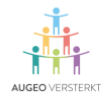 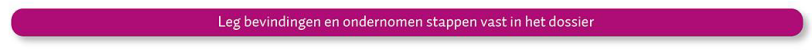 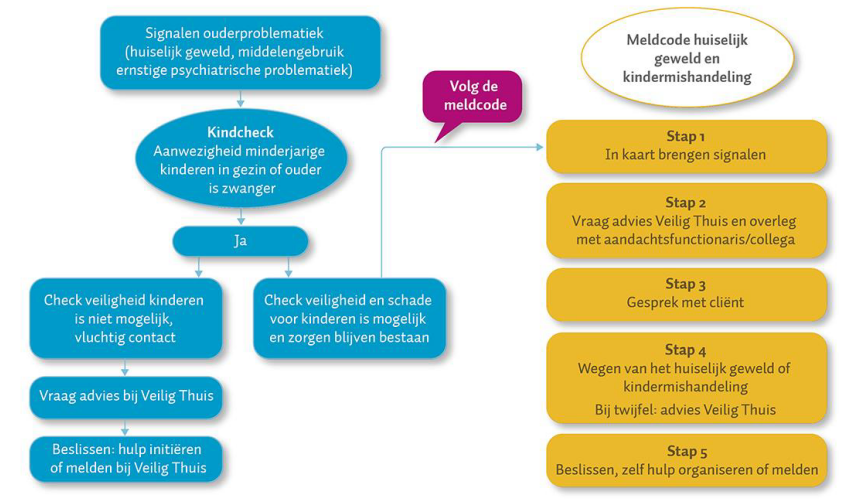 2) Augeo Stappenplan kindcheck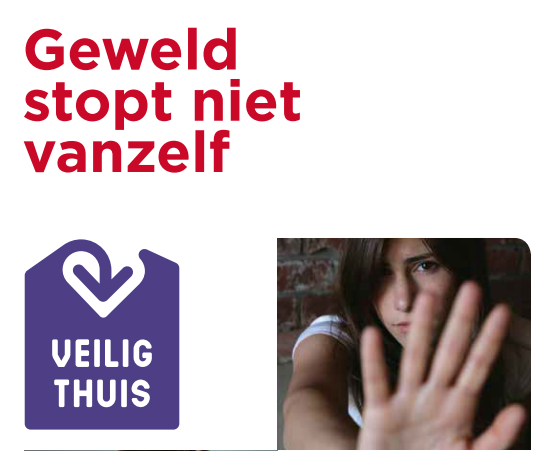 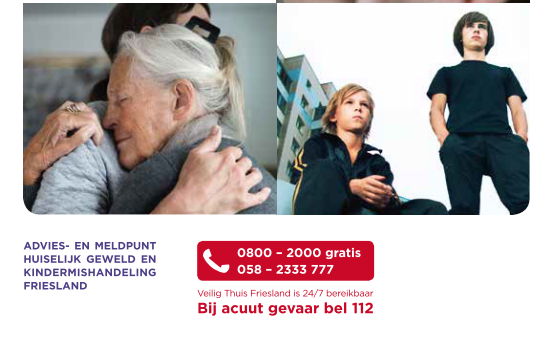 3) Folder “Geweld stopt niet vanzelf” van Veilig Thuis Friesland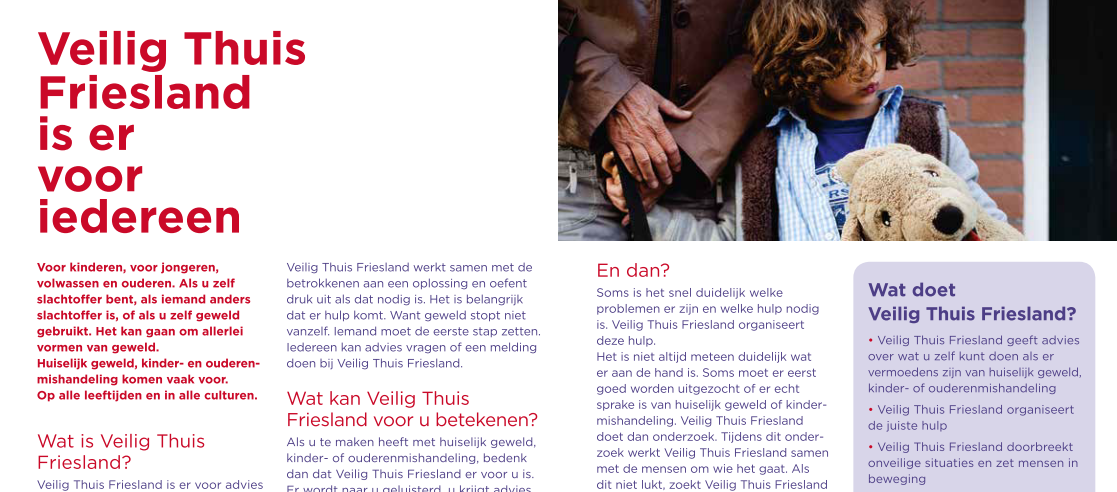 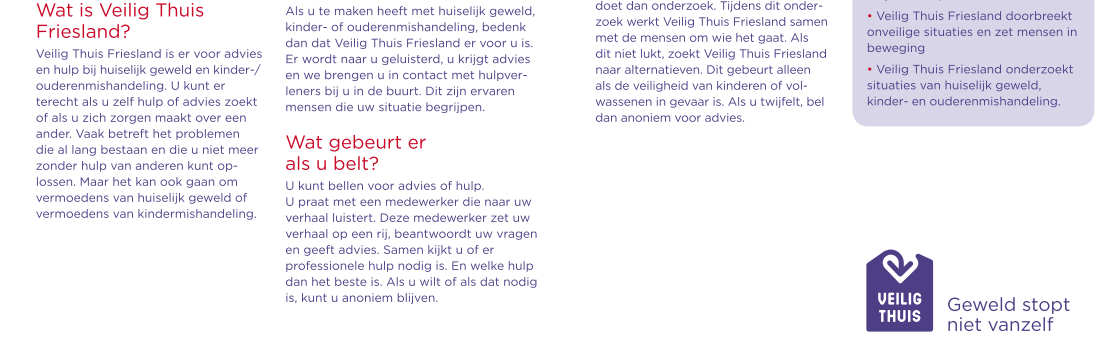 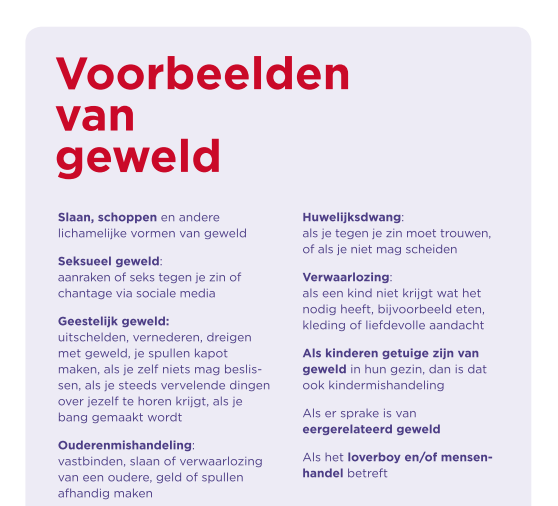 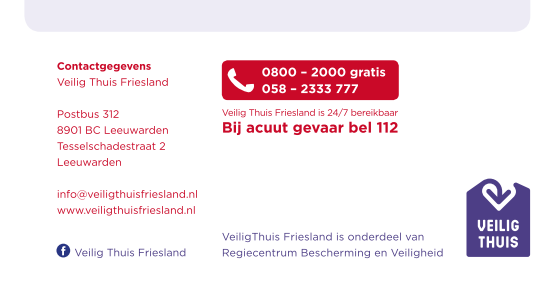 